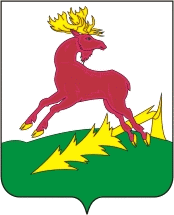 ПРОТОКОЛпубличных слушаний  по обсуждению проекта решения о  внесении изменений в Правила землепользования и застройки муниципального образования Войкинское сельское поселение Алексеевского муниципального района Республики Татарстан       18 января 2022 г                                                                      10 час.Место проведения публичных слушаний:  РТ, Алексеевский район, с. Войкино, ул. Викторова, д.12., здание Базяковского сельского дома культуры.Присутствовали:   56 человек.Инициатор публичных слушаний: Глава Войкинского сельского поселения Шабутдинова Н.П.Состав Комиссии по подготовке проекта по внесению изменений в Правила землепользования и застройки:      Публичные слушания по вопросам изменения вида разрешенного использования земельных участков назначены  Постановлением Главы Войкинского сельского поселения от 17 декабря 2021 года  № 21 «О назначении публичных слушаний по проекту решения о  внесении изменений в Правила землепользования и застройки муниципального образования Войкинское сельское поселение Алексеевского муниципального района Республики Татарстан».    Председатель публичных слушаний –Шабутдинова Н.П.  Секретарь публичных слушаний – Ашаева Т.А.                                      Повестка публичных слушаний:1.Внести в решение Совета Войкинского сельского поселения от 07.06.2013 года   № 71 « О Правилах землепользования и застройки  Войкинского сельского поселения Алексеевского муниципального района Республики Татарстан»  Для работы предлагается установить следующий регламент:время выступления – 15 минут, прения – не более 10 минут.ШабутдиновА Н.П., открыла публичные слушания, осветила вопрос слушаний и проинформировала, что с момента публикации о проведении публичных слушаний замечаний и предложений по данному вопросу в администрацию Войкинского сельского поселения  не поступало. Так же сообщила, что публичные слушания проводятся в соответствии с требованиями Земельного кодекса, Градостроительного кодекса. Правилами землепользования и застройки Войкинского сельского поселения, утвержденные решением от  07.06.2013 года № 71.Для публичных слушаний:1.Итоги голосования участников публичных слушаний: Внести предложения в текст проекта и рекомендовать главе Войкинского поселения направить проект решения о внесении  изменений в решение Совета Войкинского сельского поселения от 07.06.2013 года   № 71 « О Правилах землепользования и застройки  Войкинского сельского поселения Алексеевского муниципального района Республики Татарстан»   на утверждение в Войкинский совет депутатов  Алексеевского муниципального района Республики Татарстан.  Проголосовало :   «за» - 56 чел., «против» - 0 Приложение к протоколу: Перечень  принявших участие в рассмотрении проекта участников публичных слушаний на 2 листах.
Итоги публичных слушаний  подвела   глава Войкинского сельского поселения Шабутдинова Н.П. Сообщила, что вопрос повестки дня публичных слушаний рассмотрен.     Шабутдинова Н.П. поблагодарила всех участников за участие в обсуждениии вопросов. И объявила публичные слушания закрытыми.Председатель публичных слушаний                            Шабутдинова Н.П.Секретарь публичных слушаний                                  Ашаева Т.А.ФИОДолжностьШабутдинова Надежда ПетровнаРуководитель Войкинского сельского поселения Алексеевского муниципального района Республики Татарстан – председатель комиссии.Ашаева Татьяна АлександровнаСекретарь Войкинского сельского поселения Алексеевского муниципального района Республики Татарстан – секретарь комиссии.Русаков Виктор ЛеонидовичДепутат Совета Алексеевского городского поселения Алексеевского муниципального района Республики Татарстан – член комиссии (по согласованию).Курмышева Любовь НиколаевнаДепутат Совета Алексеевского городского поселения Алексеевского муниципального района Республики Татарстан – член комиссии (по согласованию).